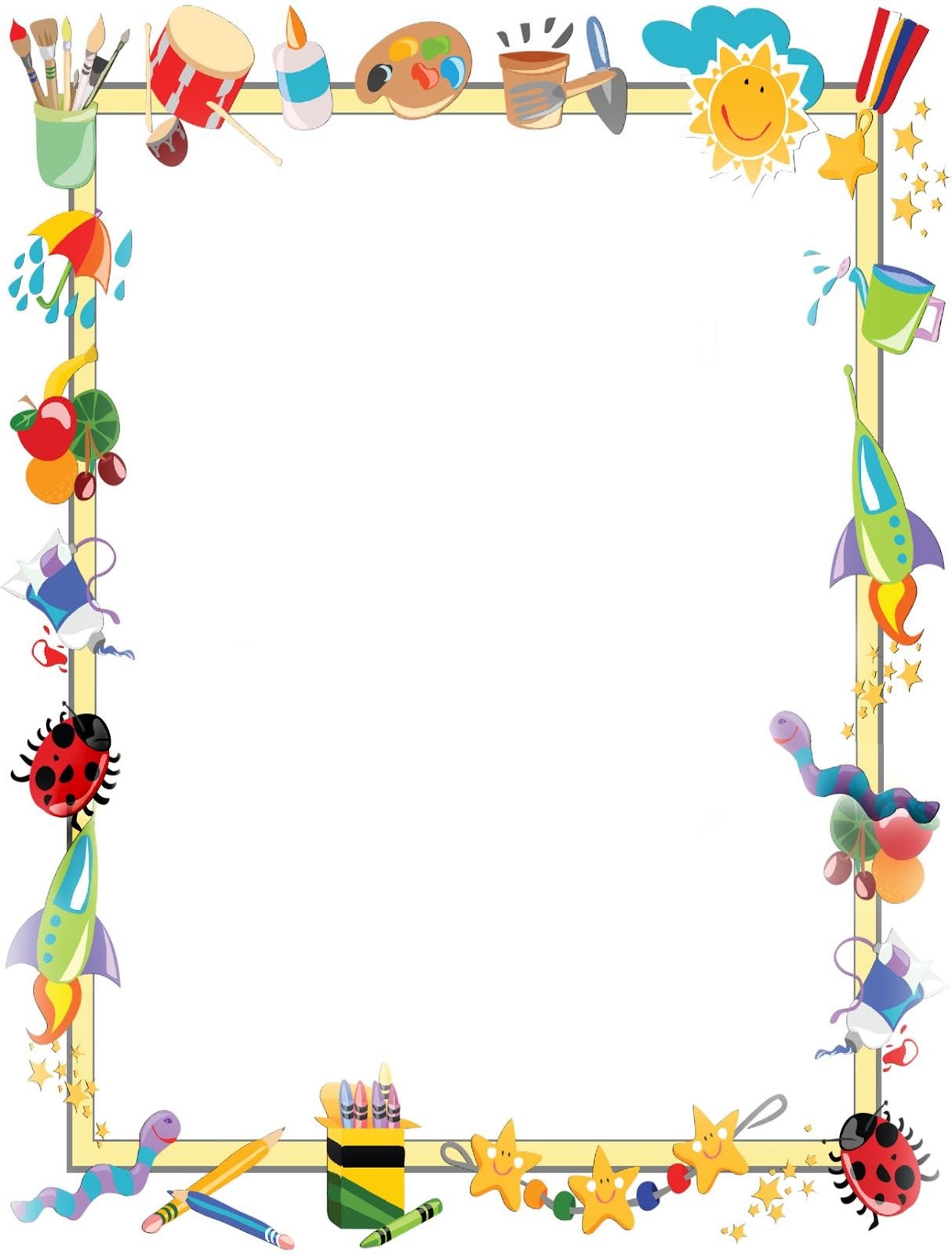 Муниципальное бюджетное дошкольное образовательное учреждение детский сад №18ПАСПОРТПОДГОТОВИТЕЛЬНОЙ ГРУППЫСергеева О.А.Воспитатель.2021-2022 уч.г.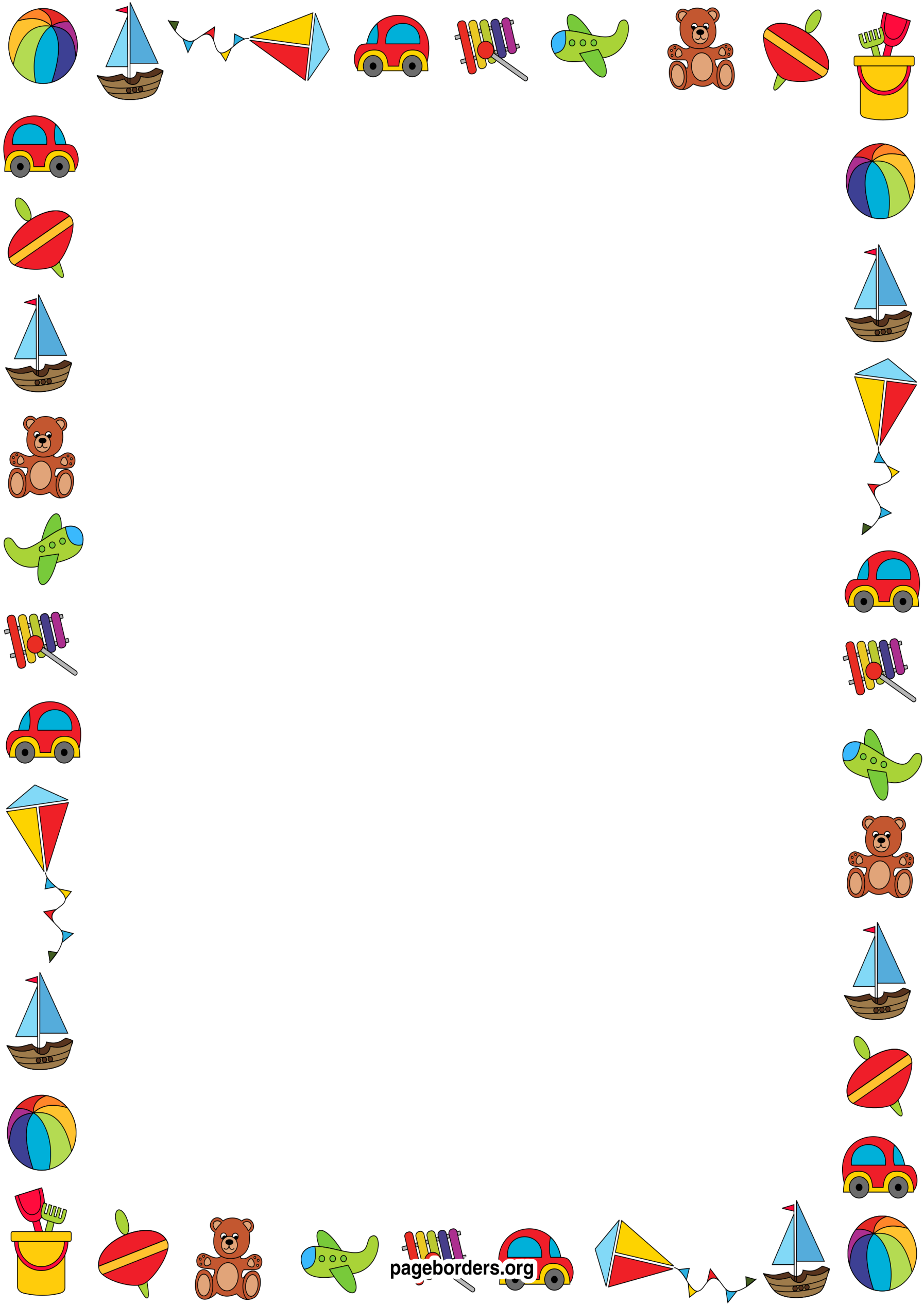 Подготовительная группа находится на втором этаже и состоит из 2 помещений:спальни,групповой комнаты.На 1 этаже находится раздевалка подготовительной группы.Групповая комната подготовительной группы оснащена наглядными пособиями, игровым оборудованием, мебелью и техническими средствами обучения, в котором проводится игровая, учебная и воспитательная работа с детьми.Расписание непосредственно – образовательнойдеятельности в подготовительной группе на 2021 – 2022 учебный годПеречень оборудования групповой комнаты: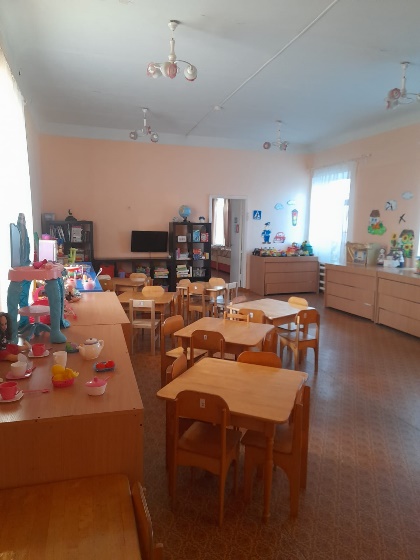 Перечень оборудования спальни подготовительной группы: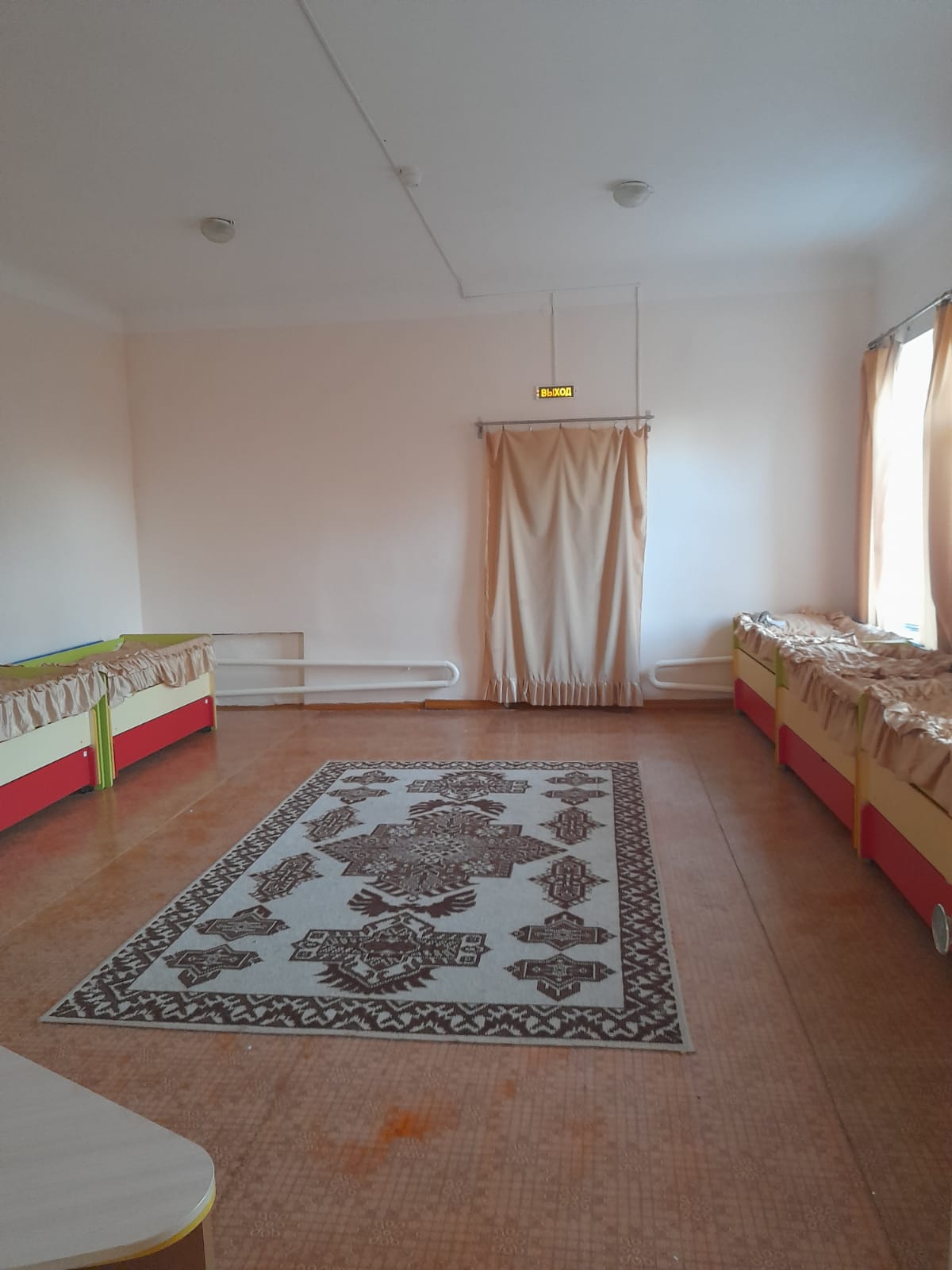 Перечень оборудования раздевалки подготовительной группы:Санитарно-гигиенические требования к групповой комнате, раздевалке старшей группы согласно СанПинов (3.1/2.4.3598-20, 2.3/2.4.3590-20, 2.4.3648-20, 2.4.1.3049-13):оборудованы системой отопления в соответствии с требованиями, предъявляемыми к отоплению;конструкция окон (в группе - 3 штуки, в раздевалке – 1 штука) обеспечивает возможность проведения проветривания помещения в отсутствии детей в любое время года по графику. После каждого занятия проветривание в течение 10 минут. Соблюдается температурный режим 18° при относительной влажности 40 - 60%, температурные перепады в пределах (2-3°);система общего освещения групповой комнаты обеспечивается потолочными светильниками (4 штуки) со светодиодными лампами;ковровое покрытие (в групповой комнате -1 штука, в раздевалке – 1 штука) ежедневно очищается с использованием пылесоса. Ковровое покрытие не реже одного раза в месяц подвергается влажной обработке;помещения (групповая комната, раздевалка) подлежит ежедневной влажной уборке с применением моющих и дезинфицирующих средств 2 раз в день. Генеральная уборка - один раза в неделю;обработка игрушек, игрового и иного оборудования проводиться ежедневно с применением дезинфицирующих средств и мыльно-содового раствора;столы в групповом помещении промываются горячей водой с моющим средством до и после каждого приема пищи;помещения для дезинфекции воздушной и поверхностной среды оборудован прибором Облучателем-Рециркулятором медицинским «Armed», модель СН211-115; модель СН211-115, бактерицидный облучатель «Солнышко» № 2;в групповой комнате установлен телевизор на расстоянии от ближайшего места просмотра до экрана 2 метра;смена постельного белья и полотенец осуществляется по мере загрязнения, но не реже 1-го раза в 7 дней;помещения (групповая комната, раздевалка) оборудован автоматической системой пожарной сигнализации.Техническое оборудование группового помещения.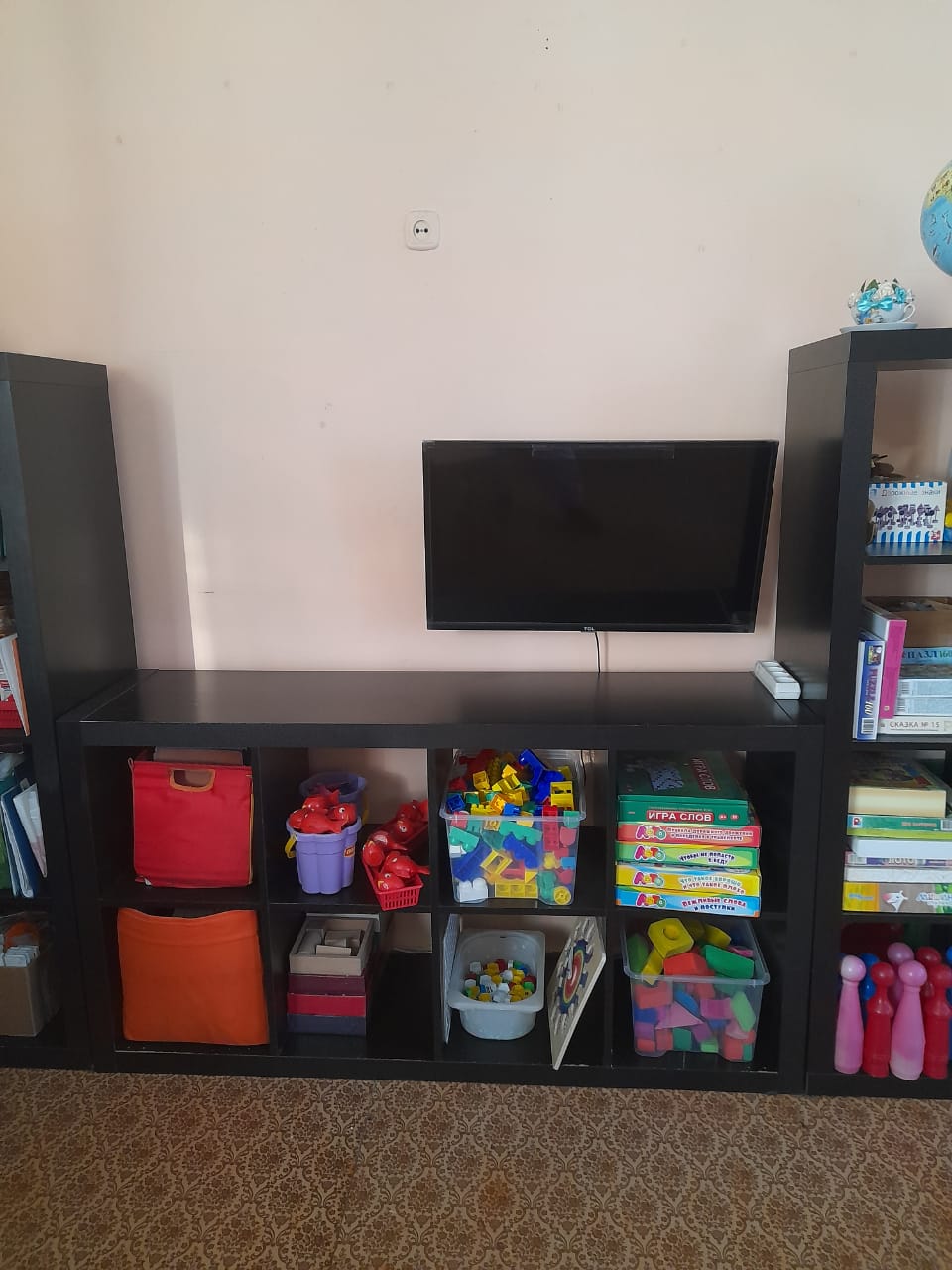 Развивающая предметно-пространственная среда группы содержательно-насыщенна, трансформируема, полифункциональна, вариативна, доступна и безопасна.Насыщенность среды соответствует возрастным возможностям детей и содержанию рабочей программы.Образовательное пространство оснащено средствами обучения и воспитания, соответствующими материалами, в том числе игровым, оздоровительным оборудованием, инвентарем.Организация образовательного пространства и разнообразие материалов, оборудования и инвентаря обеспечивает:игровую, познавательную, исследовательскую и творческую активность всех воспитанников, экспериментирование с доступными детям материалами;развитие крупной и мелкой моторики;эмоциональное благополучие детей во взаимодействии с предметно-пространственным окружением;возможность самовыражения детей.Трансформируемость пространства предполагает возможность изменений предметно-пространственной среды в зависимости от образовательной ситуации, в том числе от меняющихся интересов и возможностей детей.Полифункциональность материалов предполагает: возможность разнообразного использования различных составляющих предметной среды;наличие в группе полифункциональных (не обладающих жестко закрепленным способом употребления) предметов, в том числе природных материалов, пригодных для использования в разных видах детской активности (в том числе в качестве предметов-заместителей в детской игре).Вариативность среды предполагает наличие в группе различных пространств (для игры, конструирования и пр.), а также разнообразных материалов, игр, игрушек и оборудования, обеспечивающих свободный выбор детей; периодическую сменяемость игрового материала, появление новых предметов, стимулирующих игровую, двигательную, познавательную и исследовательскую активность детей.Доступность среды. Свободный доступ детей, в том числе детей с ограниченными возможностями здоровья, к играм, игрушкам, материалам, пособиям, обеспечивающим все основные виды детской активности; исправность и сохранность материалов и оборудования.Безопасность предметно-пространственной среды предполагает соответствие всех ее элементов требованиям по обеспечению надежности и безопасности их использования.Обеспеченность развивающими играми, материалами и оборудованием: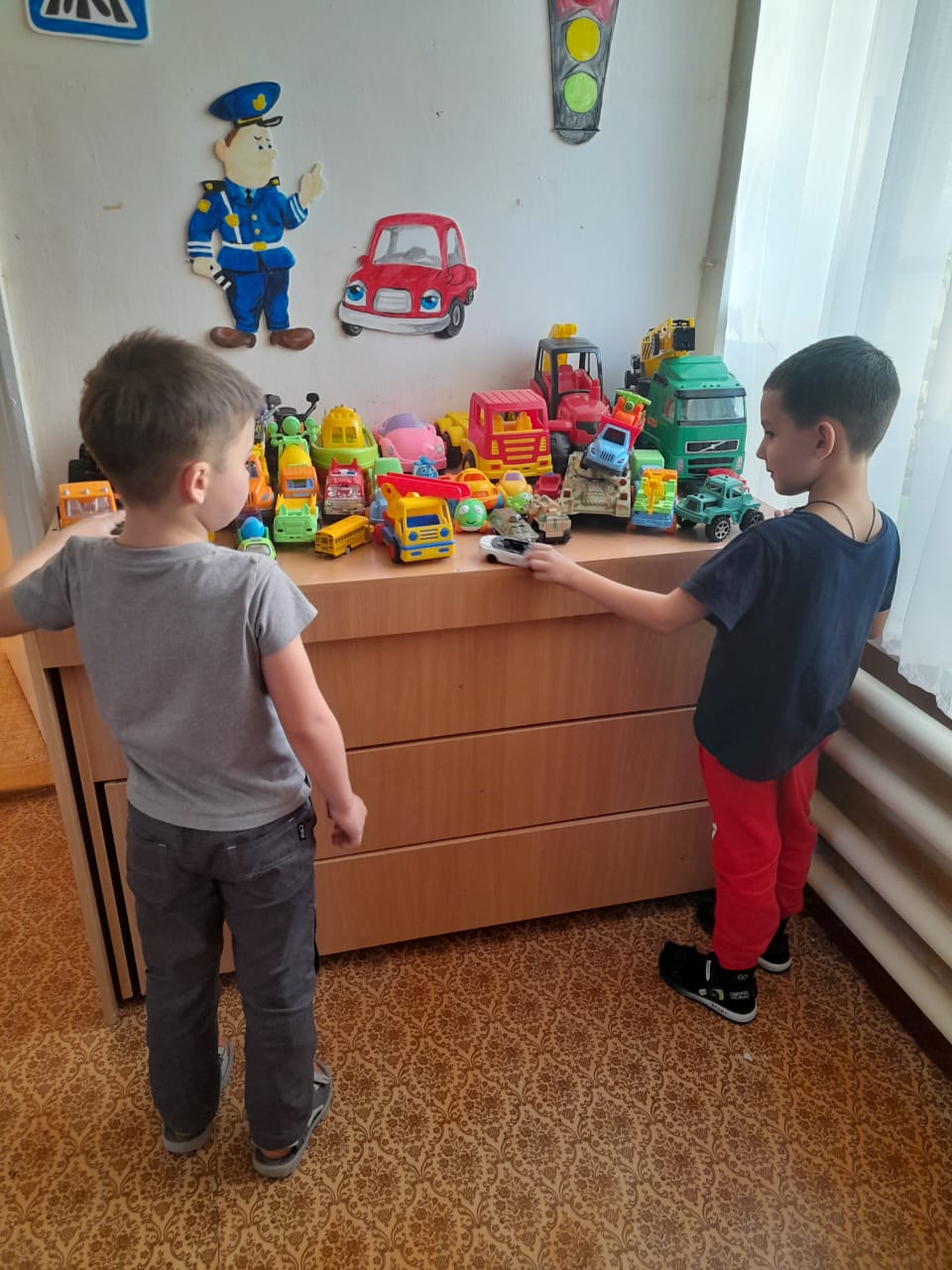 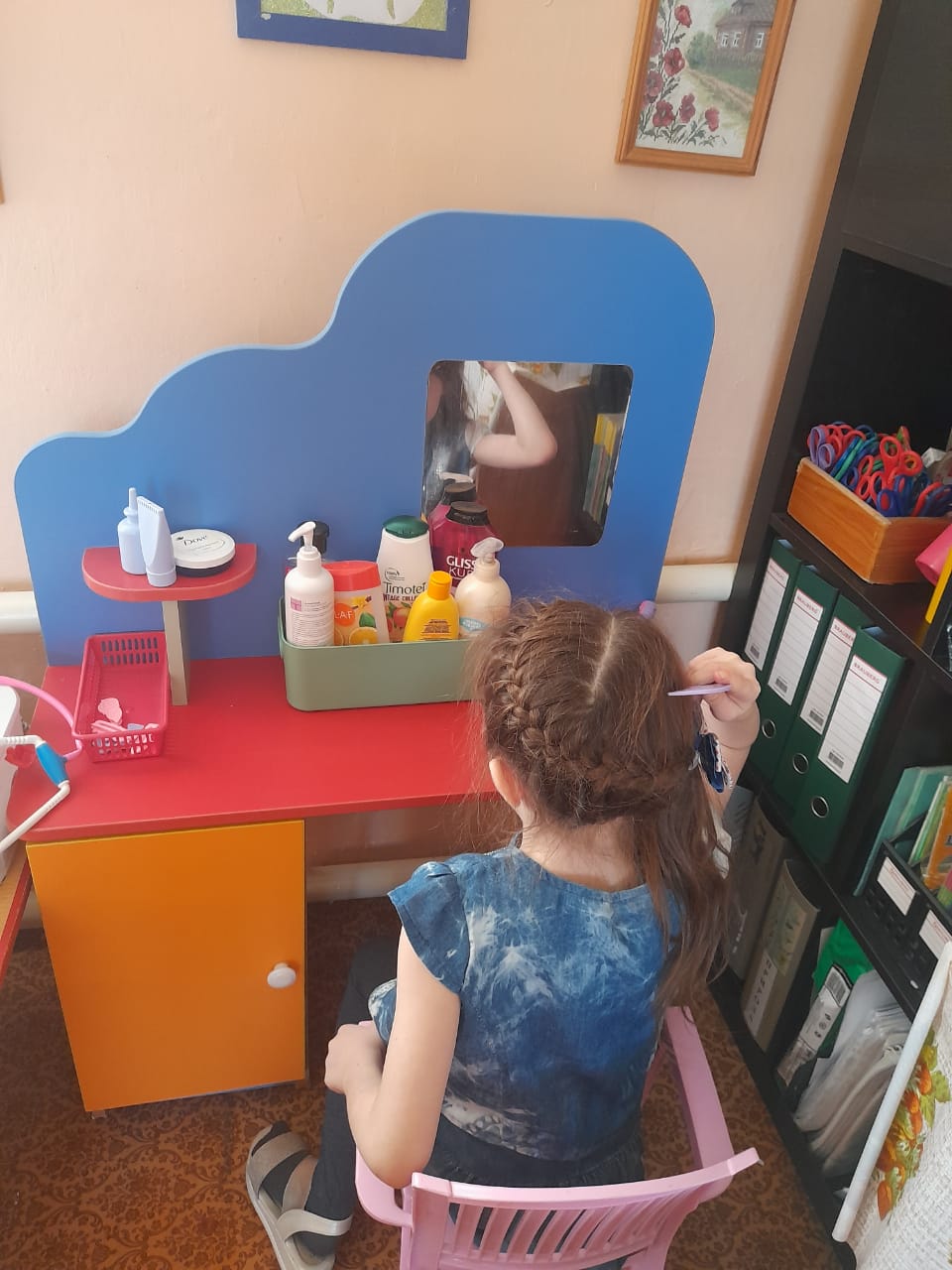 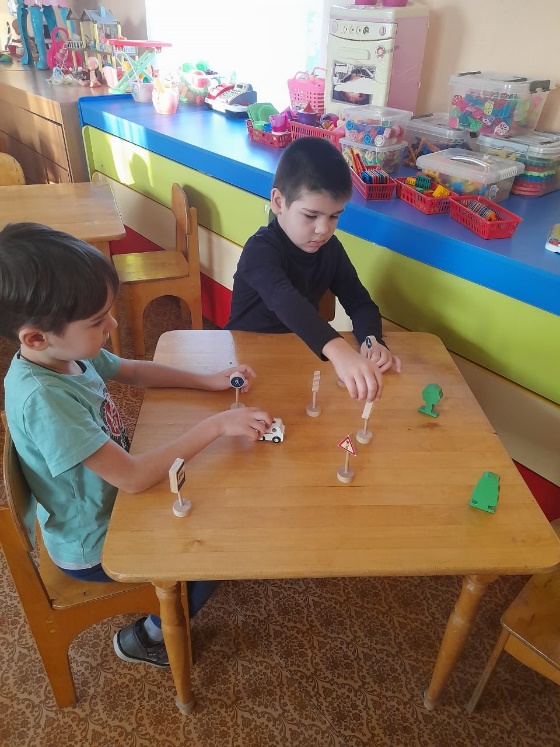 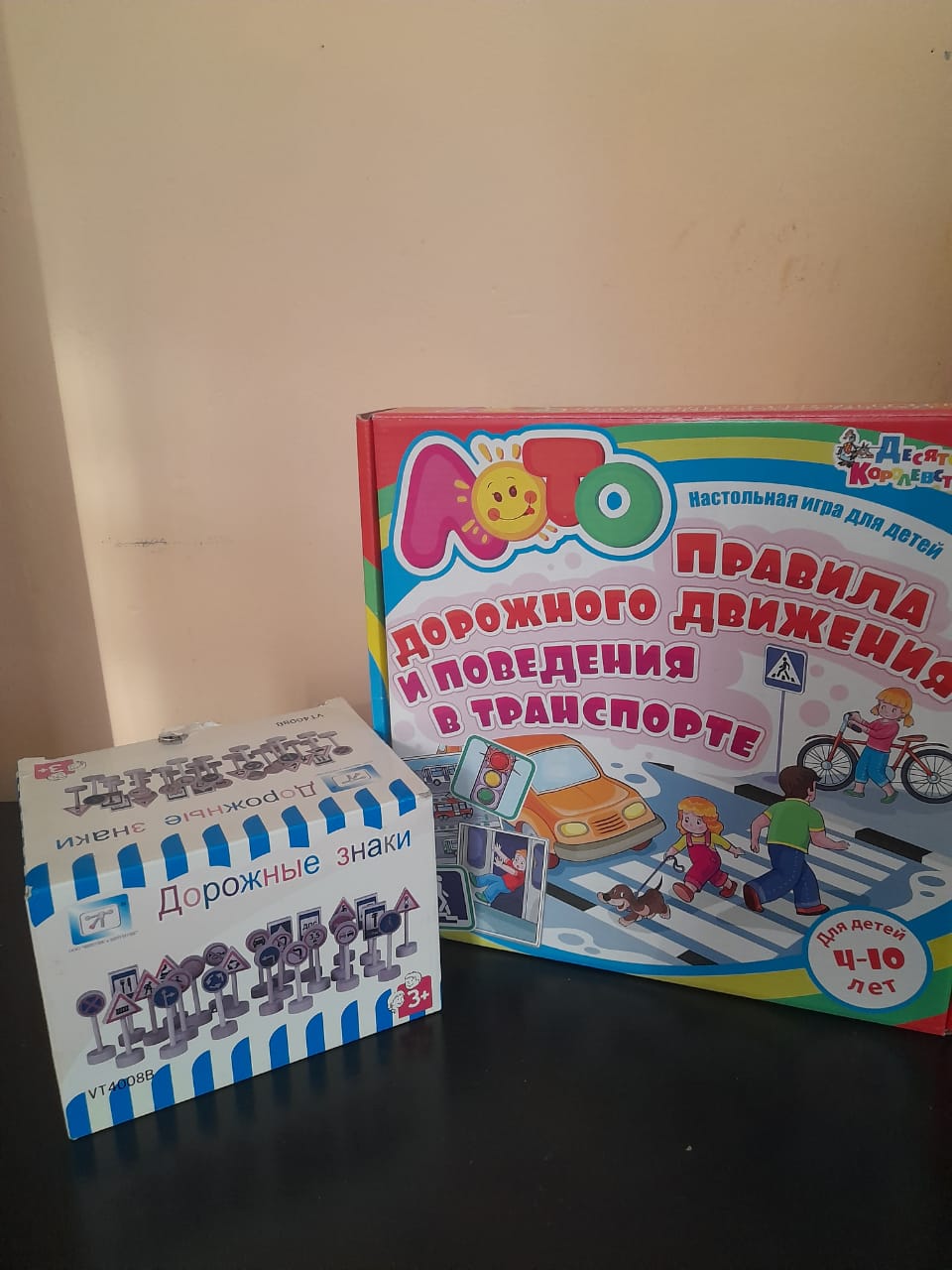 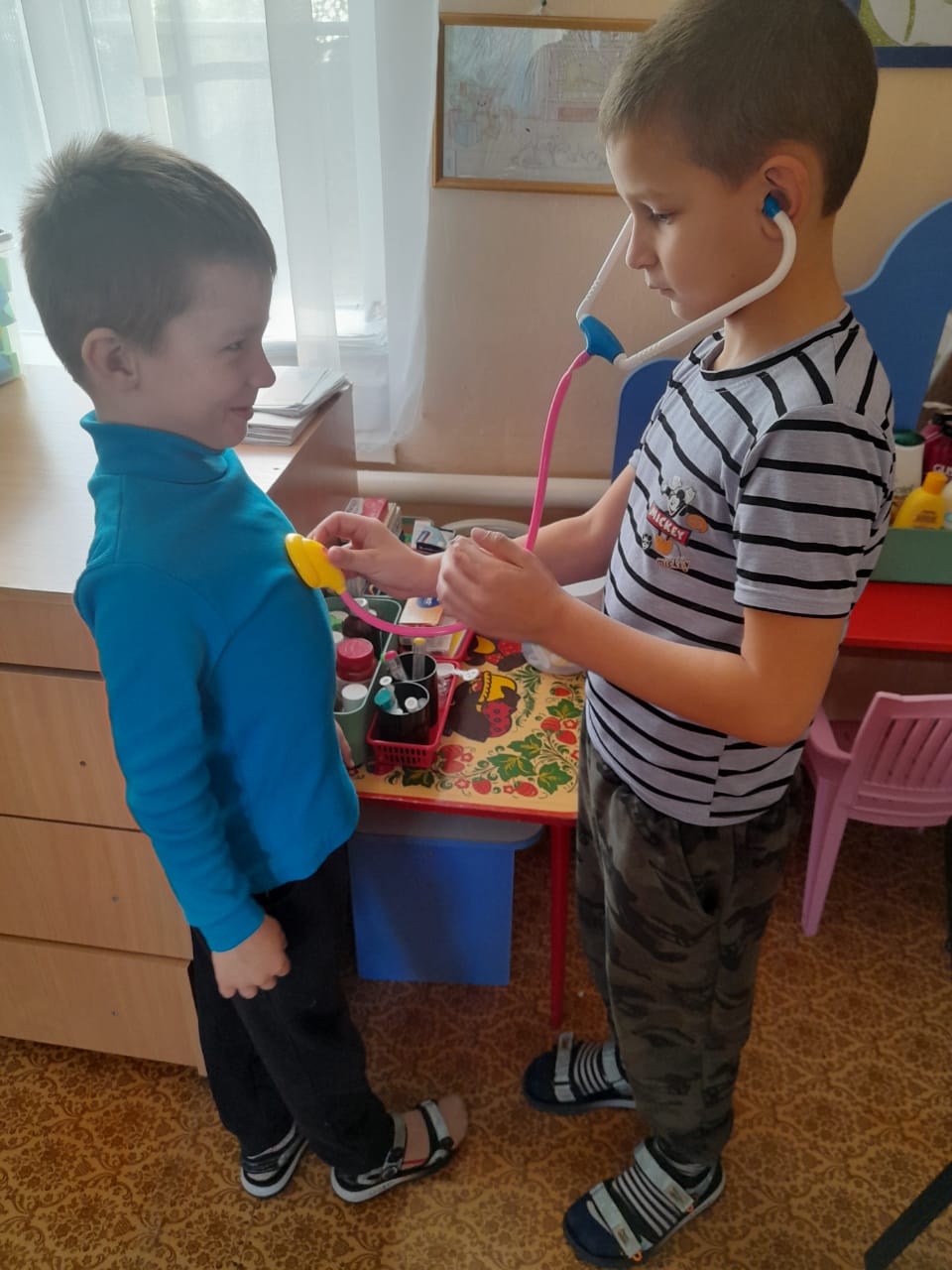 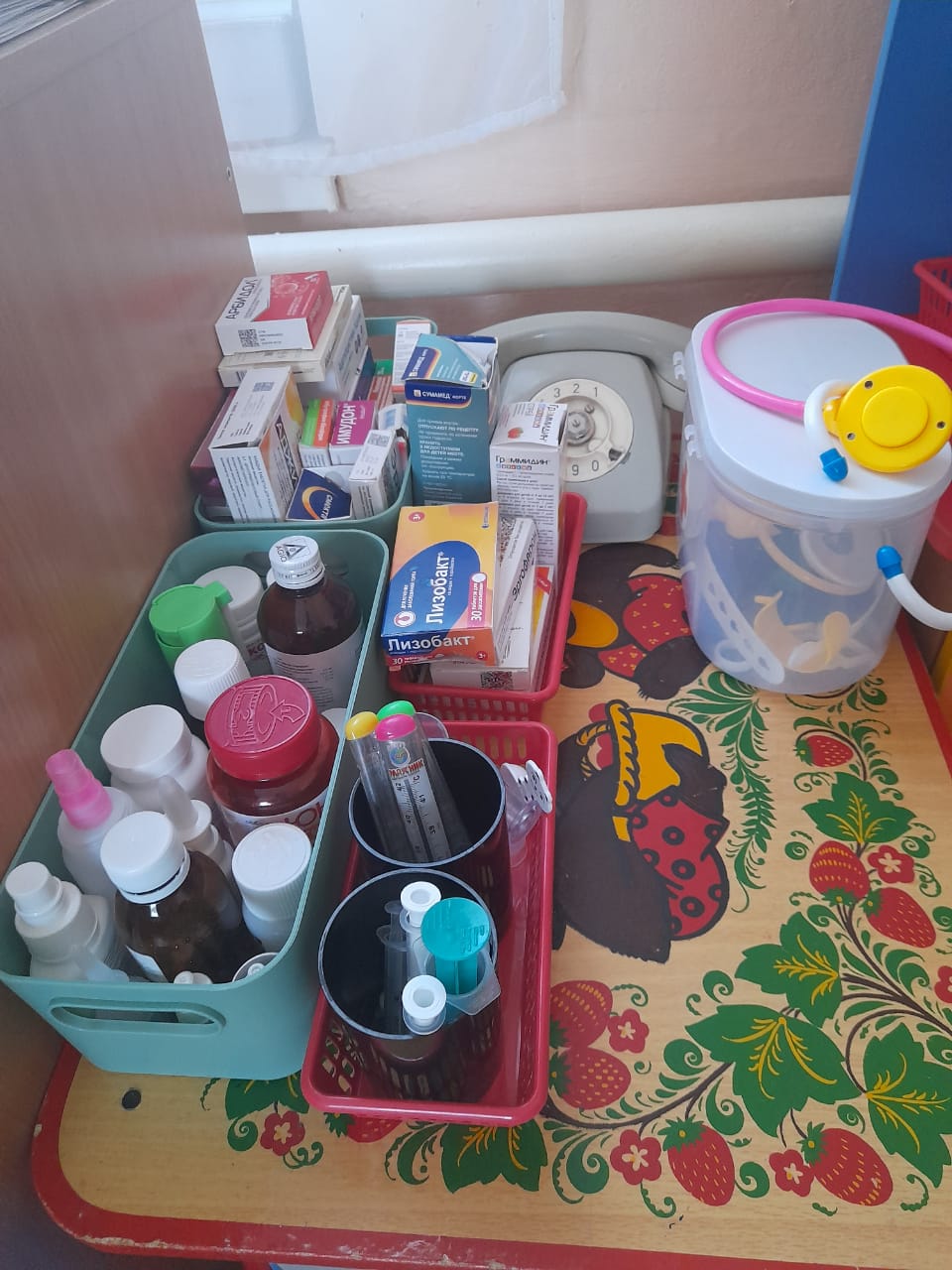 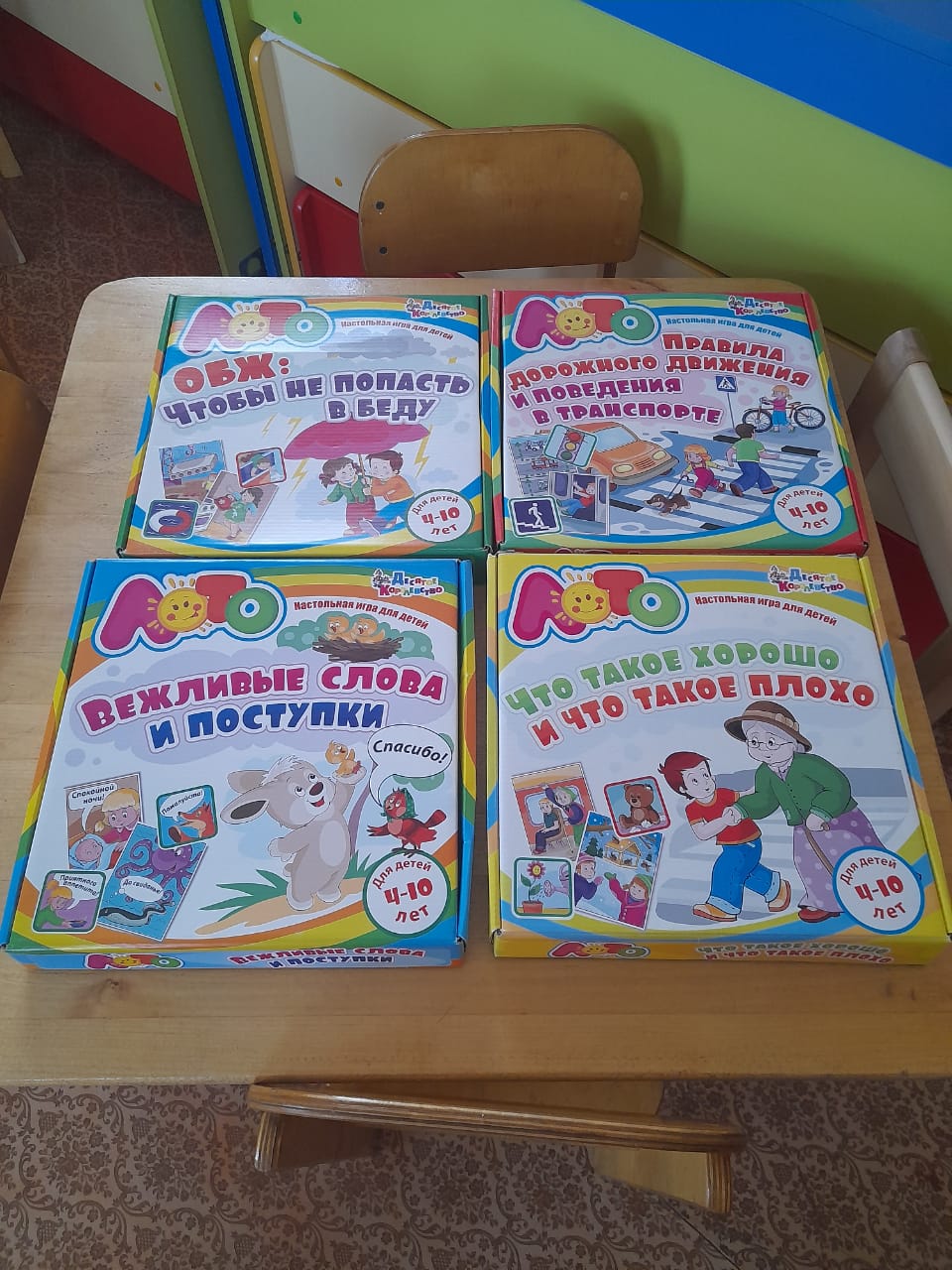 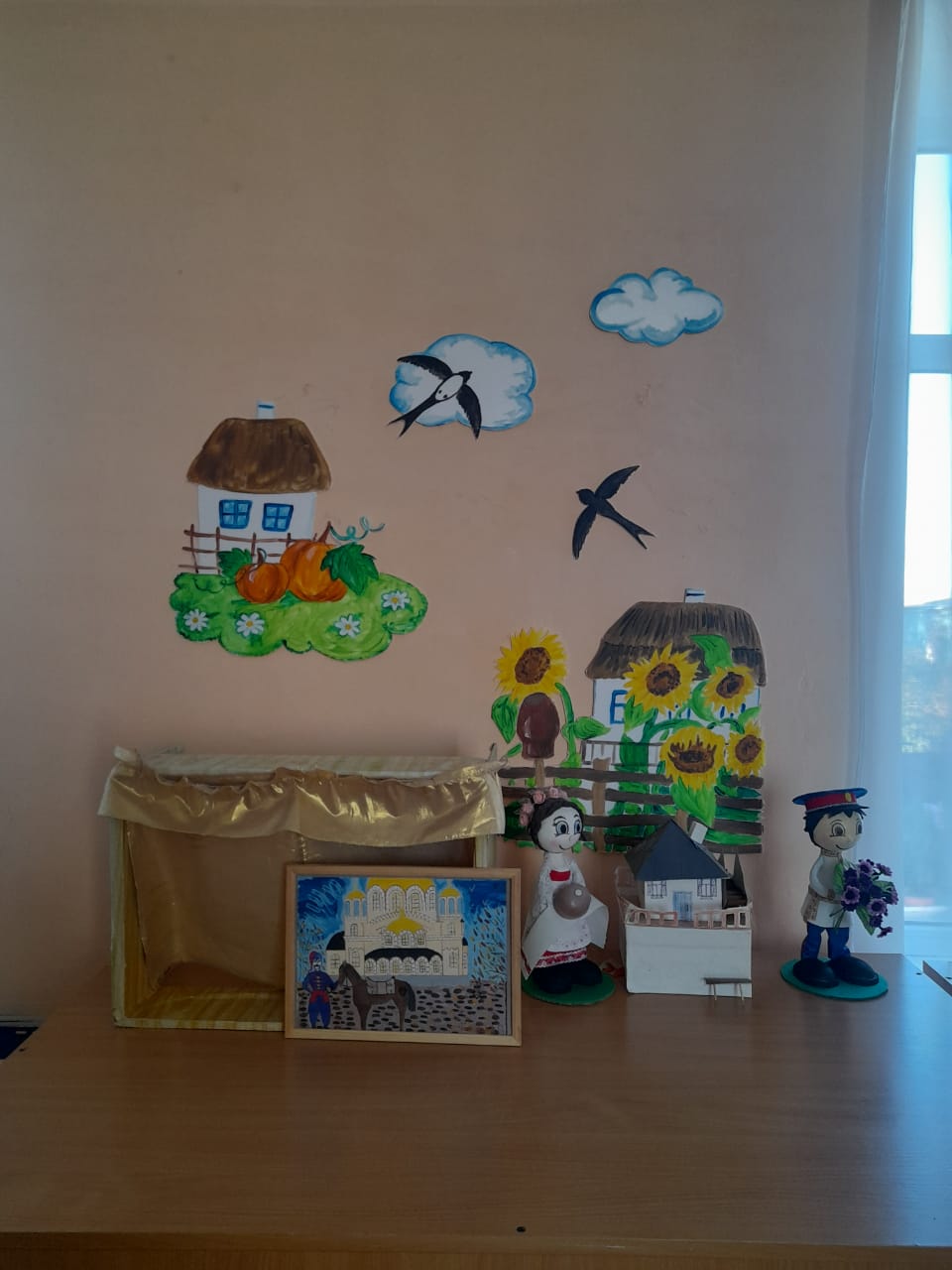 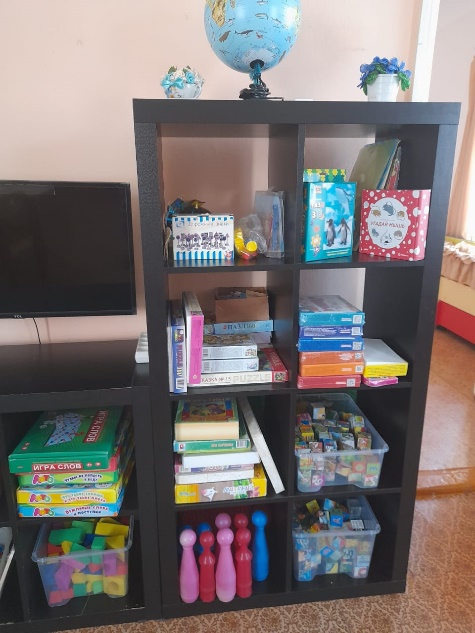 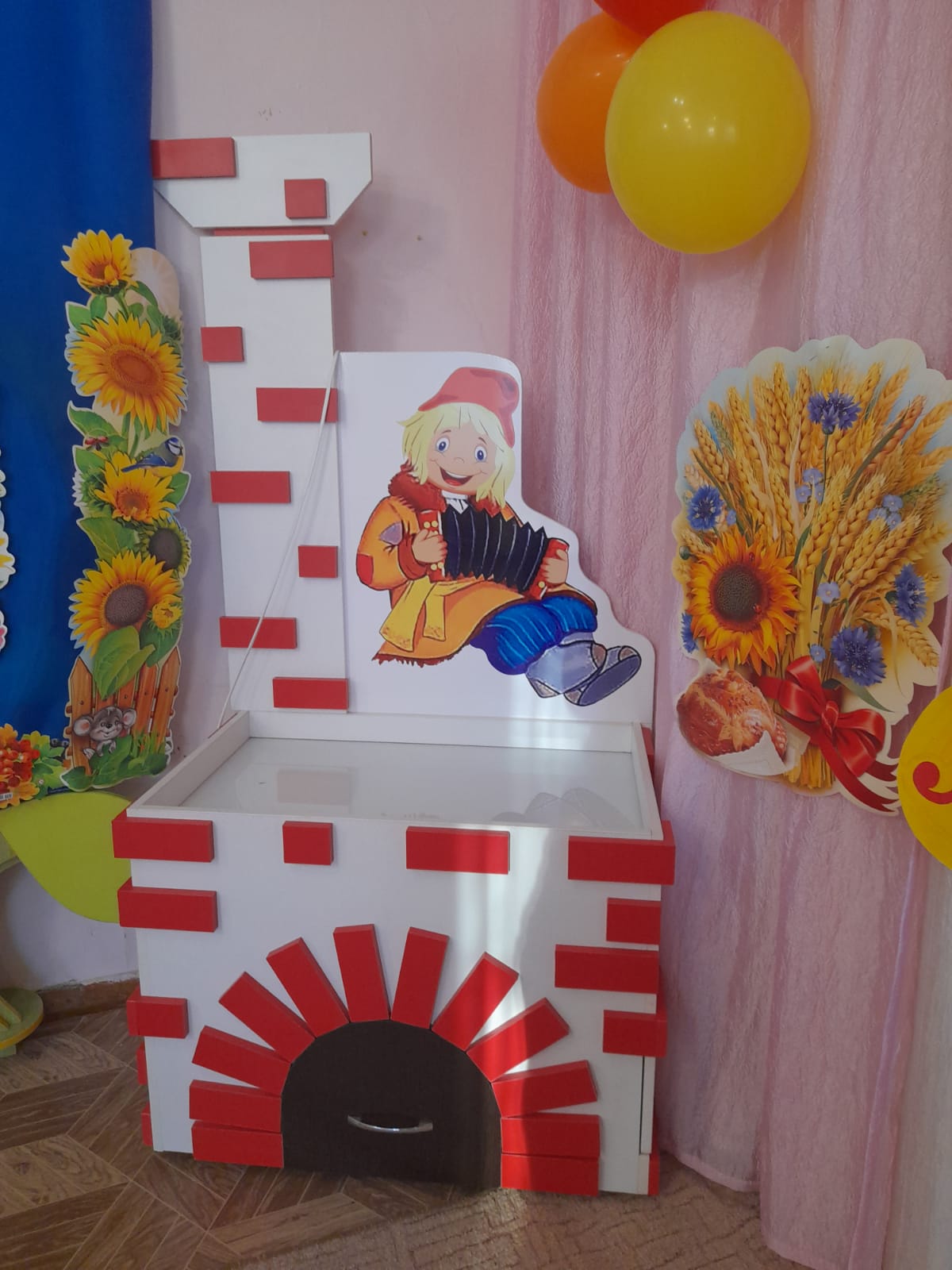 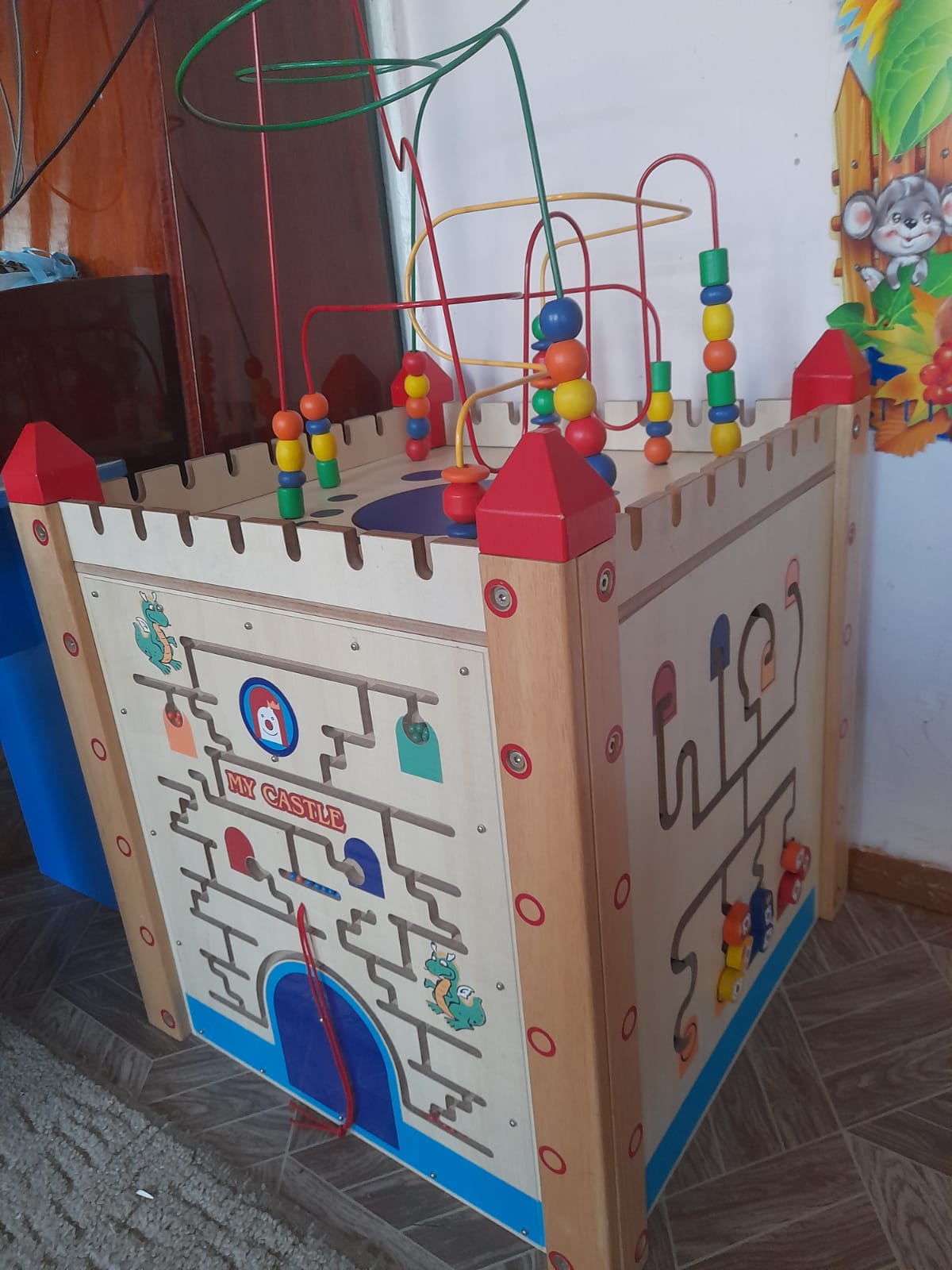 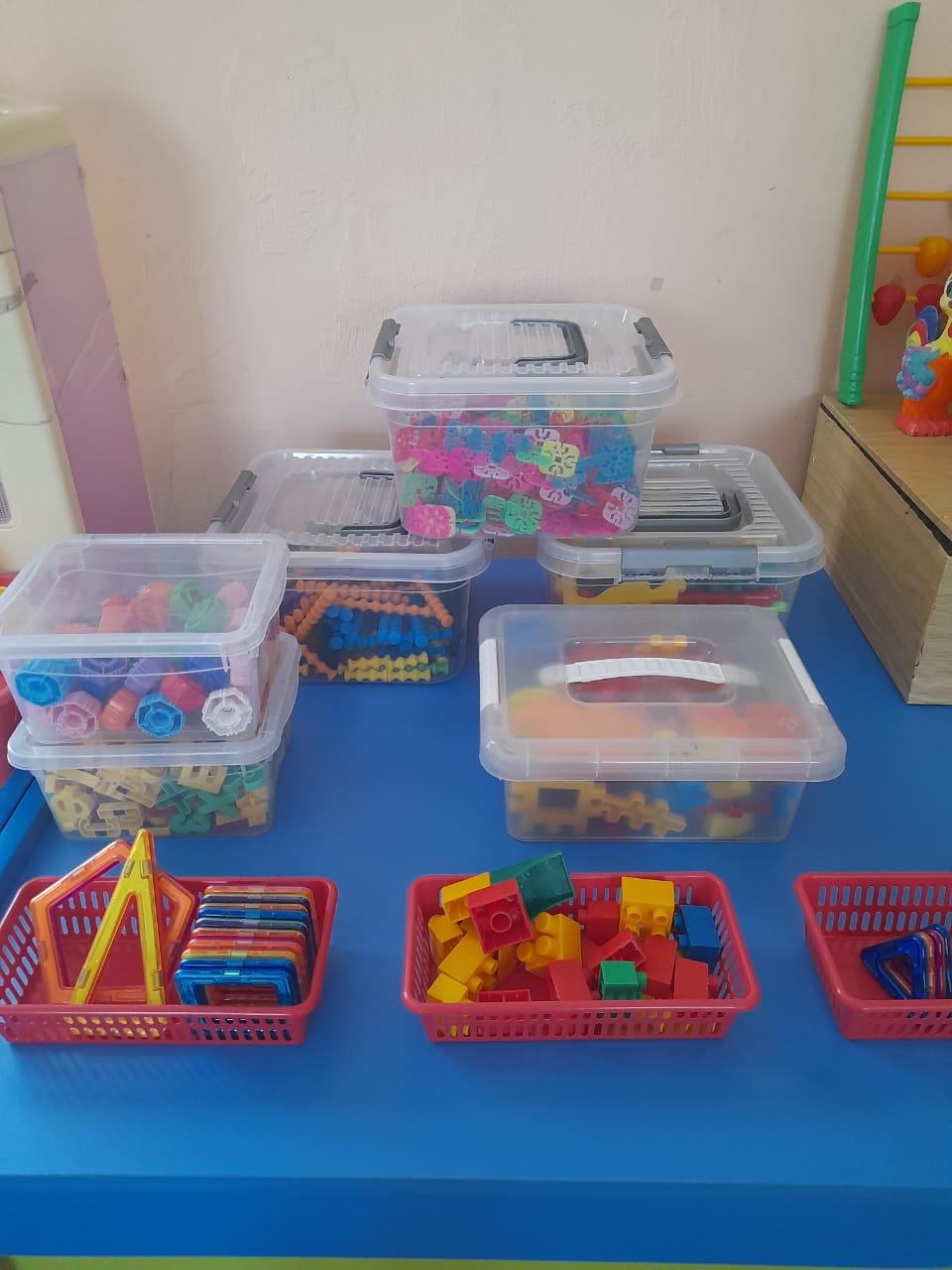 Программно-методическое обеспечение.Образовательные программы и технологии. Примерная образовательная программа дошкольного образования "Детство".  / Т.И. Бабаева, А. Г. Гогоберидзе, О. В. Солнцева и др. — СПб.: ООО «ИЗДАТЕЛЬСТВО «ДЕТСТВО-ПРЕСС» 2014г. и методическое обеспечение.Верещагина Н.В. «Диагностика педагогического процесса в подготовительной группе», -Изд. «Детство – пресс», 2015.Бабаева Т.И., Гогоберидзе А.Г., Михайлова З.А. «Мониторинг в детском саду». Научно-методическое пособие. СПб, 2010.Е.В. Колесникова. Математические ступеньки. Программа развития математических представлений у дошкольников. Методические пособия.Авдеева Н.Н., Князева О. Л., Стеркина Р.Б. Безопасность: Учебное пособие по основам безопасности жизнедеятельности детей старшего дошкольного возраста. Хабибуллина Е.Я. «Дорожная азбука в детском саду. Конспекты занятий». -«ДЕТСТВО-ПРЕСС», 2011.Организация опытно-экспериментальной деятельности детей 2-7 лет: тематическое планирование, рекомендации, конспекты занятий/ авт.-сост. Е.А. Мартынова, И.М. Сучкова.Дыбина О.В. Ознакомление с предметным и социальным окружением. Подготовительная группа. -  М.: МОЗАИКА-СИНТЕЗ, 2016.-80 с.О.А Воронкевич «Добро пожаловать в экологию» Библиотека программы «Детство». Санкт- Петербург, Детство - Пресс, 2010. И.А. Морозова.Обучение дошкольников грамоте по методикам Д.Б.Эльконина, Л.Е. Журовой, Н.В. Дуровой. Программа. ФГОСЛыкова И.А. Изобразительная деятельность в детском саду: планирование, конспекты занятий, методические рекомендации. Подготовительная группа.Пособие Куцаковой Л.В. Конструирование и ручной труд в детском саду.Л.И.Пензулаева «Физкультурные занятия в детском саду. Младшая группа. Средняя группа. Старшая группа. Подготовительная группа. Планы и конспекты занятий. Москва, Мозаика синтез,2011.Понедельник9:00 – 9:30Познавательное развитие (формирование целостной картины мира).Понедельник9:40 – 10:10Художественно – эстетическое развитие (аппликация 1,3/ лепка 2,4).Понедельник10:20 – 10:50Художественно – эстетическоеразвитие (музыкальное развитие).Вторник9:00 – 9:30Познавательное развитие (ФЭМП).Вторник9:40 – 10:10Художественно-эстетическое развитие(рисование)Вторник10:20 – 10:50Физическое развитие.Среда9:00 – 9:30Речевое развитие.Среда9:40 – 10:10Художественно-эстетическое развитие(конструирование)Среда10:20 – 10:50Физическое развитие (на воздухе).Четверг9:00 – 9:30Речевое развитие. (подготовка к обучению грамоте).Четверг9:40 – 10:10Познавательное развитие (познавательно-исследовательская деятельность (экспериментирование).Четверг10:20 – 10:50Художественно – эстетическоеразвитие (музыкальное развитие).Пятница9:00 – 9:30Познавательное развитие (ФЭМП).Пятница9:40 – 10:10Речевое развитие.Пятница10:20 – 10:50Физическое развитие.№п/пНаименованиеКол-воМебельМебельМебель1.1Стулья детские 301.2Столов детских71.3Шкаф-стеллаж односекционная для дидактических игр, игрушек.41.4Стол и стул для воспитателя11.5Стол для изодеятельности11.6Раздаточный стол11.7Магнитная доска 11.8Детские трехярусные кровати7Электроосветительные приборы2.1Светильники навесные42.2Включатель для света22.3Розетки1Напольные и другие покрытия3.1Линолеум13.2Ковровое покрытие13.3Тюлевые шторы33.4Багеты3№п/пНаименованиеКол-воМебельМебельМебель1.1Детские трехярусные кровати 81.2Песочный стол 1Электроосветительные приборы2.1Светильники дневного света22.2Включатель для света1Напольные и другие покрытия3.1Линолеум13.2Ковровая дорожка23.3Шторы33.4Багеты3№п/пНаименованиеКол-воМебельМебельМебель1.1Индивидуальные шкафчики для раздевания с индивидуальной маркировкой   секций41.2Полочки для обуви11.3Банкетки 21.4Информационный стенд для родителей1Электроосветительные приборы2.1Светильники дневного света22.2Включатель для света1Напольные и другие покрытия3.1Линолеум13.2Ковровая дорожка2№п/пНаименованиеКол-воАудиовизуальные средства обучения2.1Ноутбук ASUS X540BA+ OFFice 201912.2Мышь Genius Netscroll10012.3Телевизор12.4Подставка настенная для телевизора12.5Часы1№ п/пНаименование направлений в соответствии с учебным планом (образовательные области)Перечень оснащения1.«Социально-коммуникативное развитие»Для девочек созданы сюжетно-ролевые игры:«Магазин»:1. Касса, весы, калькулятор;2. Кондитерские изделия;3. Корзины;6. Предметы-заместители;7. Овощи, фрукты. «Семья»: куклы разного размера, игрушечная мебель для кукол, двухэтажный кукольный домик, посуда, наборы овощей, фруктов, разнообразные продукты и т.д. 1.«Социально-коммуникативное развитие»Для мальчиков представлены сюжетно - ролевые игры - «Механик», «Гараж с разными машинами», "Парковка"," Мастерская".Имеются различные виды конструкторов: «Лего», деревянный конструктор, напольный конструктор, веселая горка, рыбалка, военная техника, набор инструментов.1.«Социально-коммуникативное развитие»Сюжетно-ролевая игра «Доктор»."Салон красоты", "Парикмахерская"1.«Социально-коммуникативное развитие»Лото, домино на разные темы.Развивающая игра «Что такое хорошо, что такое плохо," Вежливые слова и поступки"," Чтобы не попасть в беду".1.«Социально-коммуникативное развитие»Центр безопасностиРазвивающая настольная игра «Дорожные знаки», «Правила дорожного движения и поведение в транспорте». Картотека игр «Правила дорожного движения».Различные виды транспорта.№ п/пНаименование направлений в соответствии с учебным планом (образовательные области)Перечень оснащения2.«Познавательное развитие»Центр природыКалендарь природы (настенный).Иллюстрации с изображением:животных диких и домашних;растений, деревьев, цветов;овощей, ягод, фруктов.Развивающие игры «Растения», «В мире животных», «Природа», «Ферма», «Фрукты», «Животные».Настольные игры: «Живая природа», «Кто где живет», «Мышиный горошек».2.«Познавательное развитие»Центр экспериментированияИгровой набор «Считаем, взвешиваем, сравниваем» (в компл. весы с 2 емкостями,11 мет. гирь,14 пластмассовых форм», различные емкости для воды и сыпучих веществ, песочные часы, предметы разной величины. 2.«Познавательное развитие»Центр патриотического воспитанияКазачий уголок. 2.«Познавательное развитие»Центр занимательной математикиДемонстрационный и раздаточный материал для занятий фабричного производства: цифры, геометрические фигуры, предметные картинки, математические дидактические наборы, кубики для всех, цветные счетные палочки, домино, игрушки, таблицы, рабочие тетради для детей.Развивающие игры: «Найди фигуру», «Учим считать и писать», «Учимся, играя», «Логика», «Учим цифры», «Цвет», «Развитие внимание», «Учимся считать и писать», «Транспорт».№ п/пНаименование направлений в соответствии с учебным планом (образовательные области)Перечень оснащения3.«Речевое развитие»Демонстрационный и раздаточный материал для занятий фабричного производства «Буквы». Игрушки, таблицы, сюжетные и предметные картины и иллюстрации, речевой материал, настольно-печатные игры, кубики, домино, различные мозаики, рабочие тетради для детей.Стол для песочной анимации "Емеля".Большой дидактический куб "Замок".4.«Художественно-эстетическое развитие»Центр театрализованной деятельностиРазличные виды кукольных театров: пальчиковый и настольный, декорации для спектаклей, атрибуты театральных костюмов, украшений. Детская художественная литература в соответствии с возрастом детей и т.д.Центр художественного творчестваБумага разного формата, цветная бумага, картон, цветные карандаши, простые карандаши, гуашь, акварель, трафареты для развития изобразительных навыков, восковые мелки, фломастеры, кисточки, клей ПВА, клеящий карандаш, индивидуальные клеенки для клея, ножницы, пластилин, стеки, доски для лепки, книжки-раскраски и т.д.5.«Физическое развитие»Картотека спортивных и подвижных игр.Кегли, мячик.